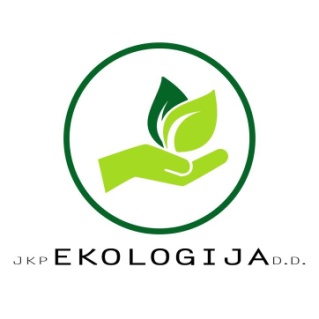 Javno - komunalno preduzeće “EKOLOGIJA” D.D.IZVEŠTAJ O POSLOVANJU  JKP “EKOLOGIJA” D.D. GRAČANICAZa period od 01.07.2020. do 01.12.2020.SADRŽAJ1. Osnovni podaciPun naziv: Javno - komunalno preduzeće "Ekologija" D.D. GračanicaSkraćeni naziv: JKP "Ekologija" D.D.GračanicaSedište preduzeća: Gračanica, ulica Cara Lazara b.b, zgrada tržnog centra 10500Izvršni direktor: Dejan DimitrijevićBroj biznisa: 810081729E-mail:  ekologijadd@gmail.com 2. UVOD                                                                                           Nakon usvajanja odluke na sednici Skupštine Opštine Gračanica o davanju saglasnosti za zaključivanje ugovora o pružanju usluga sa Javno – komunalnim preduzećem „Ekologija“, nakon izmene i dopune pravilnika o upravljanju otpadom na teritoriji opštine Gračanica kao i potpisivanjem ugovora o poveravanju usluga između Opštine Gračanica i JKP “Ekologija” preduzeće je zvanično 01. jula 2020. godine započelo sa radom na pružanju usluga iznošenja i odvoženja smeća i ostalim delatnostima predviđenim u Statutu preduzeća  i to:   Sakupljanje, iznošenje i odvoženje smeća;Održavanje zelenih i javnih površina;Čišćenje i uklanjanje divljih deponija;Održavanje lokalnih puteva;Održavanje lokalnih puteva u zimskim uslovima:Održavanje dimnjaka domaćinstava i drugih objekata;Organizovanje i održavanje pijace;Uređenje i održavanje lokalnih grobalja;Organizovanja pogreba i izrada spomenika;Održavanje javne ulične rasvete;Održavanje lokalne kanalizacione mreže;Usluge građevinskim mašinama koje su u vezi sa komunalnim delatnostima, zemljani radovi, iskopi kišnih kanala i kanala za postavljanje vodovoda, kanalizacije i drugi, odvoženje građevinskog otpada i zemlje, uređenje javnih površina.  Zanatske delatnosti – bravarsko-limarski radovi u vezi sa komunalnim delatnostima a tiču se izrade različitih vrsta kontejnera i boksova za odlaganje otpada i prodaja istih;8121- Osnovno čišćenje zgrada;3700- Uklanjanje otpadnih voda;4211- Izgradnja puteva i autoputeva;8122- Ostale delatnosti čišćenja zgrada i objekata;8129- Ostale delatnosti čišćenja;8130- Uslužne delatnosti uređenja i održavanja sredine:9603- Pogrebne i srodne delatnosti;9609- Ostale lične uslužne delatnosti, d.p.Odeljenje finansijske službe i trezora aktivnosti u preduzeću realizuje kroz svakodnevno kontrolisanje i održavanje žiro računa preduzeća, vršenje transakcija, kontrolisanje naplate računa, vršenje kontrole i toka gotovog novca i blagajne i svakodnevne koordinacije sa saradnicima.3. Struktura JKP “Ekologija” D.D. Upravni odbor JKP „Ekologija“ D.D. Gračanica čine 5 direktora. Prema odluci Opštinske komisije deoničara zavedene pod brojem protokola 45/2020 od 05.05.2020. imenovani su članovi Borda direktora JKP „Ekologija“ D.D. Na osnovu odluke Borda direktora zavedene pod brojem 020/2020 od 05.06.2020. izabran je Izvršni direktor JKP „Ekologija“ D.D. Gračanica.U mesecu novembru došlo je do promena u strukturi Borda direktora. Naime, na osnovu ostavke zavedene pod brojem protokola 370/20 od 16.11.220. član Borda i Izvršni direktor JKP „Ekologija“ Igor Aritonović podneo je ostavku na mestu izvršnog direktora i člana Borda. Na sednici Borda direktora održanoj dana 20.11.2020. za  izvršnog direktora izabran je član Borda Dejan Dimitrijević. Na osnovu promene na istoj sednici izabran je i drugi član za predsedavajućeg Borda, Dušan Cvejić. Dana 25.11.2020. članovi opštinske komisije deoničara su obavešteni o nastaloj situaciji u strukturi Borda direktora dopisom zavedenim pod brojem protokola 391/20 od 25.11.2020. g.U strukturi zaposlenih, pored Borda, došlo je do sledećih promena: Rukovodilac sektora za upravljanje smećem, pijacom, dimničarskim uslugama i održavanje puteva – sporazumni raskid ugovora. Čistač ulica – nakon završetka ugovora na određeno vreme zbog nepoštovanja radnih obaveza i loše radne discipline, radniku nije produžen ugovor. Sakupljač smeća – Sporazumni raskid ugovora o radu. Pravni savetnik – završen ugovor o delu. U skladu sa zakonom, statutom i poslovnim planom JKP „Ekologija“ D.D. dinamika zapošljavanja radnika, kao i troškovi zaposlenih za mesec: jul, avgust, septembar, oktobar i novembar prikazani su u narednim tabelama.Tabela 1. Radnici JKP “Ekologija”	Tabela 2. Dinamika zapošljavanjaTabela 3. Troškovi zaposlenih  KREDITNA ZADUŽENJAJKP “Ekologija” nema kreditnih zaduženja kako kod domaćih, tako ni kod stranih kreditora. Tabela 4. KREDITNA ZADUŽENOSTOSNOVNI KAPITAL Prema članu 9. Statuta JKP “Ekologija” D.D. Gračanica osnovni kapital preduzeća iznosi 10,000.00 evra i u punom iznosu isti obezbeđuje osnivač, odnosno Opština Gračanica. Tabela 5. Početni kapitalZNAČAJNE TRANSAKCIJE U narednoj tabeli prikazane su donacije/subvencije koje je preduzeće dobilo u period za koji se izveštava. Tabela 6. Donacija/subvencija4. Cenovnik  usluga JKP “Ekologija”Na sednici Borda direktora održanoj dana 28.10.2020.  usvojene su promene u Cenovniku usluga JKP. Promene se odnose na tumačenje zakona u vezi poreza na dodatu vrednost gde se oporezivanje vrši primenom stope od 18% za sve usluge osim one koje se odnose na upravljanje smećem gde se iste oporezuju stopom od 8% u skladu sa zakonom o porezu na dodatu vrednost i odgovorom poreske administracije Kosova zavedene pod brojem protokola 351/20. Izmenjeni i usvojeni Cenovnik se primenjuje od dana usvajanja, a u skladu  sa odgovorom opštinske komisije deoničara zavedene pod brojem protokola 334/20 od dana 30.10.2020. gde se navodi da Cenovnik JKP “Ekologija” nije predmet razmatranja Skupštine Opštine Gračanica. Promene se odnose na sledeće: Tabela 8 - 	Ostale usluge utovara i transporta za individualne korisnikeTabela 9 - Upotreba auto-cisterne Tabela 10 – Usluge horticultureTabela 11 – Usluge fekalnom cisternomTabela 12 – Usluge zoohigijene Tabela 13 – Odžačarske usluge Tabela 14 – PijaceTabela 15 – Javni toaleti Tabela 16 – Parking uslugeTabela 17 – Usluge mašinske radioniceTabela 18 – Ostali proizvodi i usluge JKP “Ekologija”Tabela 20 – Usluge održavanja grobalja i sahraneNapomena: Na osnovu Zakona br. 05/L-037 o porezu na dodatu vrednost, člana 26.,  opterećuje se pdv standardnom stopom poreza od 18%, osim izuzeća gde se pdv opterećuje stopom od 8% u skladu sa ovim članom.5. Pravilnici JKP “Ekologija” D.D. Bord direktora je na sednicama, u skladu sa Statutom JKP “Ekologija” i pozitivnim zakonskim propisima usvojio sledeće pravilnike:  Pravilnik o radu Borda,Pravilnik toku gotovog novca – blagajna,Pravilnik o unutrašnjoj organizaciji i sistematizaciji, Pravilnik zaštite na radu,Pravilnik – etički kodeks i kodeks ponašanja.6. Ugovori sa korisnicima JKP “Ekologija” D.D.Tržište JKP “Ekologija” čine:na osnovu ugovora o pružanju usluga zaveden pod brojem protokola 182/20 dana 05.08.2020. g. i aneksa D ovog ugovora zelene površine koje održava JKP “Ekologija” iznose 127.533 ;na osnovu sklopljenih ugovora sa individualnim korisnicima i formirane baze podataka usluga se pruža kod 4040 korisnika (individualna domaćinstva 3783 i stambene površine 257);na osnovu sklopljenih ugovora sa korisnicima - biznisima i formirane baze podataka usluga se pruža kod 212 biznisa.7. Javna nabavka Za potrebe funkcionisanja JKP “Ekologija” je sklopilo sledeće ugovore o javnim nabavkama: Snadbevanje naftom i naftnim derivatima,Sredstva za sprečavanje širenja kovida 19,Hrana i piće – lanč paketi,Nabavka radnih alata i potrošnih materijala,Štampa i štampani materijal,Kancelarijski materijal,Nabavka higijenskih sredstava,Ugovor o vulkaniziranju i pranju,Ugovor o iznajmljivanju radnih mašina, Knjigovodstvene usluge,Servisiranje kamiona,Nabavka drva za ogrev. 8. Operativni plan Zbog neodgovornosti čitave zajednice smeće se nalazi na ulicama, trotoarima, u šumi, na livadama, obradivim površinama itd. Veći deo otpada se baca bez ikakve kontrole, pri čemu se količina otpada konstantno povećava. Povećanje otpada dovodi do zagađenja zemljišta, vazduha i vode što dovodi do nekontrolisanog širenja štetnih supstanci  i neprijatnih mirisa. Zbog čega je ovo pitanje prioritet javno – komunalnom preduzeću “Ekologija”.Kao novoosnovano preduzeće čiji je osnivač opština Gračanica, JKP je dobilo od strane opštine inventar koji se sastoji od pet (5) stolica i pet (5) stolova, kao i jedne (1) police. Takođe, a na osnovu ugovora, opština je ustupila na korišćenje JKP dva (2) kamiona, dva (2) kombija, pick up i putničko vozilo, manji kamion, kao i radnu opremu. Takođe, na osnovu ugovora ustupljena je kancelarija kod pijace na korišćenje JKP za inkasante. Na osnovu memoranduma sa regionalnom kompanijom “Pastrimi” ista je ustupila JKP na korišćenje kamion. Usluge iznošenja smeća trenutno koristi 4040 domaćinstava (prema bazi podataka), dok je biznisa kojima se pružaju ove usluge 212. Dinamika odvoženja smeća na teritoriji opštine Gračanica predstavljena je na sledećim tabelama.  TABELA 7. - Opština i njena naseljaTABELA 8. Raspored odvoženja smećaU periodu od 01.07.2020. do 01.12.2020. prikupljene su i odvežene na deponiju sledeće količine otpada: Tabela 9. Količine prikupljenog i transportovanog otpada9. Finansijski izveštaj JKP “Ekologija” D.D.Princip osnovnog računovodstvenog dela preduzeća ogleda se u vođenju knjiga prodaje i kupovine i svakodnevnog vođenja blagajne (gotovog novca), a sve na osnovu važećeg zakonodavstva na Kosovu i u skladu sa uredbama i uputstvima Poreske administracije Kosova.JKP “Ekologija” D.D. Gračanica je u periodu od  01.07. do 01.12.  poslovne 2020. godine, ostvarila sledeći rezultat.Tabela 10. Procenat naplate (iznosi su prikazani sa pdv – om)Napomena: Fakturisanje opštini za mesec oktobar izvršeno je sa umanjenjem od 275.71€ u skladu sa ugovorom o kompenzaciji potraživanja između JKP i opštine. Tabela 11. PRIHODI/RASHODI JUL – SEPTEMBARTabela 12. Dobitak/GubitakZa treće tromesečje 2020. godine plaćen je porez na dobit u iznosu od 3,505.43€.SUDSKI POSTUPCI JKP “Ekologija” nema nerešene niti nagoveštene sudske ili arbitražne postupke, niti bilo koje druge postupke koji uključuju JKP.   Predsedavajući Borda direktoraDušan Cvejić___________________________________		(m.p.)									Datum: 17.12.2020R.bPozicija radnikaBroj upošljenih radnik od 01.07.2020. do 01.12.2020. godineBroj raskinutih ugovora o radu od 01.07.2020. do 01.12.2020.Broj zaposlenih radinka na osnovu ugovora o delu1.Šef finansijske službe i trezora12.Generalni sekretar13.Pravni savetnik114.Rukovodilac sektora za upravljanja smećem, pijacom, dimničarskim uslugama i održavanje puteva.115.Rukovodilac sektora za održavanje grobalja I zelenih površina16.Sakupljač smeća2117.Radnik na održavanju zečenih površina158.Čistač ulice919.Inkasant za naplatu310.Inkasant na pijaci111.IT I PA mendžer112.NK radnik313.Radnik na asfaltiranju i popravkama114.Vozač kamiona415.Radnik na održavanju pijace116.Radni za pogrebne usluge617.Cvećar – Baštovan218.Zbir:724019.Ukupno:6840Redni br.Odnos odliva/prijem kadrovaBroj zaposlenihBroj raskinutih ugovoraStanje na dan 01.07.2020. godine5 Članovi BordaOdliv kadrova01.Ostavka01 Igor Aritonović – Izvršni direkotr2.Istek ugovora o radu023.Sporazumni raskid ugovora024.Odlazak u penziju0Prijem kadrova721.Radnici zaposleni na osnovu ugovora o radu712.Radnici zaposleni na osnovu ugovora o delu13.Radnici zaposleni na osnovu povećanog obima posla0Zbir:77 zaposlenih5 raskinutih ugovora o raduStanje na dan 1.12.2020. godine72 zaposlenih radnikaRedni broj.Troškovi zaposlenihJulAvgustSeptembarOktobarNovembar1.Troškovi NETO plata2,062.09€6,048.30€16,300.92€16,300.92€20,031.512.Porez zadržan na izvoru84.09€95.91€526.14€526.14€695.983.Penzijski doprinosi226.00€646.76€1,771.25€1,771.25€2,181.854.Troškovi BRUTO plata2,372.18€6,790.97€18,598.31€18,598.31€22,909.52Ukupan broj zaposlenih8666666775.Ukupno:2,372.18€6,790.97€18,598.31€18,598.31€22,909.34€KreditorNaziv kredita/ ProjektaValutaUgovoreni iznos kreditaGarancijaDa/ NeRok otplatePeriod počekaDatum prve otpalteKamatna stopaBroj otplata tokom godineGodina povlačenja kreditaDomaći kreditor----------Strani kreditor----------Ukupno kreditno zaduženje----------Red. br.OpisIznos 1.Osnivački kapital 10,000.00€Red boj OPIS MesecIznos 1.Subvencija – Ministarstvo za ekonomiju i zaštitu životne sredine Septembar40,000.00€OPŠTINA GRAČANICAOPŠTINA GRAČANICAGračanicaSkulanevoLaplje seloSuvi DoČaglavicaBadovacPreoceDobrotin UgljareDonja Gušterica BatuseGornja Gušterica Lepina LivađeRadevoSušicaKišnicaNovo naselje Raspored odvoženja smećaPonedeljak: GračanicaUtorak: Laplje Selo, Kišnica i GračanicaSreda: Preoce, Livađe, Sušica, Badovac, Batuse, Suvi Dol i Novo NaseljeČetvrtak: Dobrotin, Donja i Gornja GuštericaPetak: Lepina, Ugljare, Čaglavica, Skulanevo i Radevo.MesecKoličinaMesec KoličinaJul 455,705tOktobar400,430tAvgust384,930tNovembar352,920tSeptembar404,518tUKUPNO:1,998,503t1,998,503t1,998,503tR.b.MesecNaplata  korisniciFakturisanje opštiniProcenat naplate1.Jul12,642.00€5,882.58€68,24446%2.Avgust13,405.86€5,118.72€72,36795%3.Septembar13,925.06€4,599.52€75,1707%4.Oktobar10,989.52€7,259.35€ 59,32399%5.Novembar---R.b.OPISJul mesec(bruto)Avgust mesec (bruto)Septembar mesec
(bruto)Oktobar mesec (bruto)Oktobar mesec (bruto)Novembar mesec (bruto)Novembar mesec (bruto)1.Prodaja12,577.34€29,937.2€37,076.59€+ 40,000.00 (subvencija)47,257.58€47,257.58€39,538.37€39,538.37€Ukupni prihod 12,577.34€29,937.2€77,076.59€47,257.58€47,257.58€39,538.37€39,538.37€2.Kupovina 1,808.84€305.70€2,268.51€8,137.20€8,137.20€16,287.82€16,287.82€3.Plate 2,372.18€6,790.97€18,598.31€18,598.31€18,598.31€22,909.34€22,909.34€4.Porez951.09€2,191.07€2,638.09€1,837.41€1,837.41€705.94€705.94€5.Troškovi održavanja računa, deponovanja i transakcija 18.99€39.99€56.99€57,25€57,25€64.03€64.03€Ukupni rashod 5,151.10€9,327.73€23,561.90€28,630,17€28,630,17€39,967.13€39,967.13€RbOPISJul   
(Bruto)Avgust (Bruto)Septembar (Bruto)Oktobar (Bruto)Novembar (Bruto)Ukupan iznos(Bruto)1.Prihod12,577.34€29,937.2€77,076.59€47,257.58€39,538.37€2.Troškovi  5,151.10€9,327.73€23,561.90€28,630.17€39,967.13€3.Dobitak/gubitak iz poslovanja 7,426.24€20,609.47€53,514.69€18,627.41€- 428.76€+99,749.05€